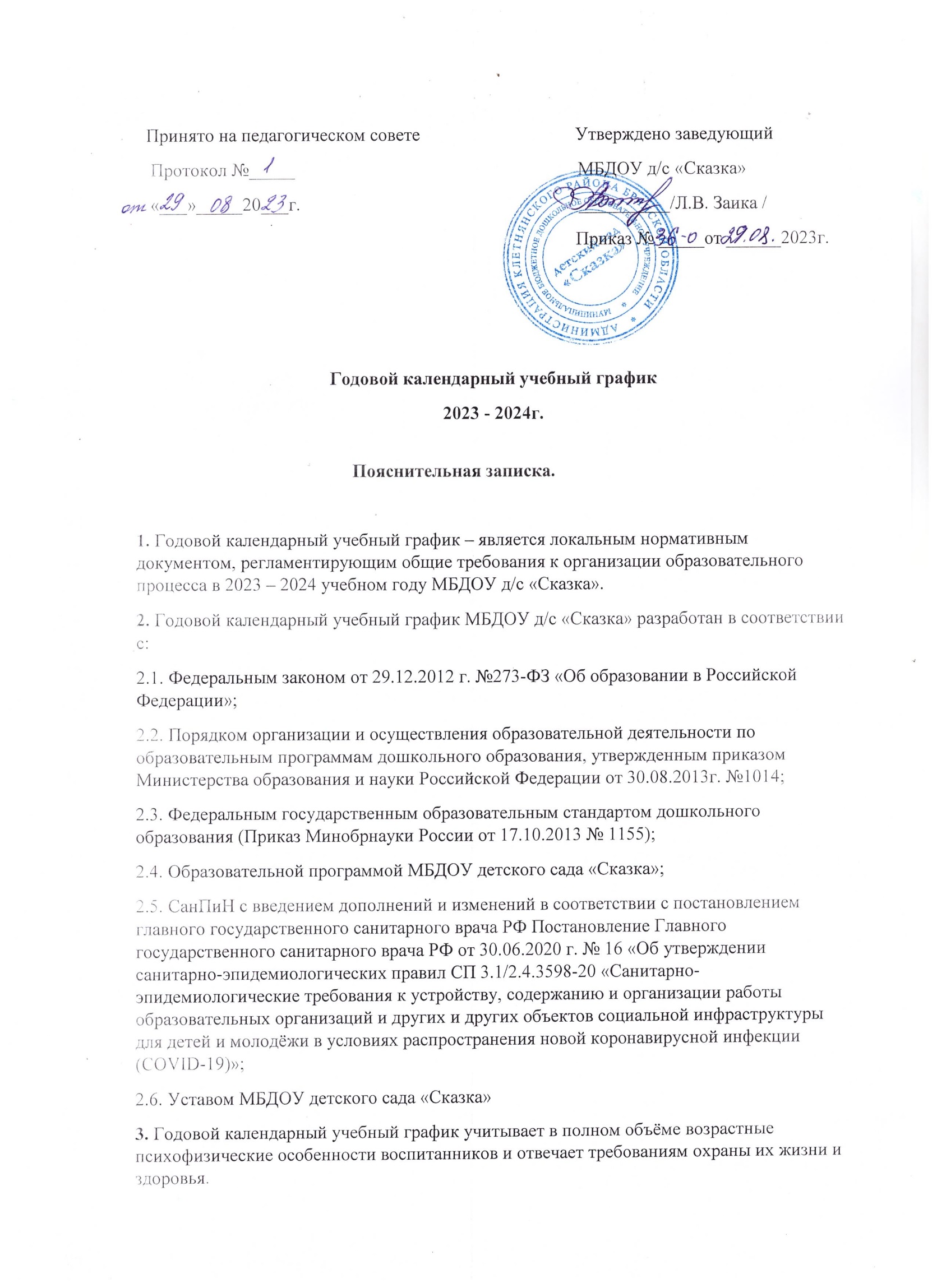   Принято на педагогическом совете                                  Утверждено заведующий    Протокол №_____                                                              МБДОУ д/с «Сказка»    «___»_____20___г.                                                             __________/Л.В. Заика /                                                                                                Приказ № _____от ______2023г.Годовой календарный учебный график2023 - 2024г.
                                               Пояснительная записка.1. Годовой календарный учебный график – является локальным нормативным документом, регламентирующим общие требования к организации образовательного процесса в 2023 – 2024 учебном году МБДОУ д/с «Сказка».2. Годовой календарный учебный график МБДОУ д/с «Сказка» разработан в соответствии с:2.1. Федеральным законом от 29.12.2012 г. №273-ФЗ «Об образовании в Российской Федерации»;2.2. Порядком организации и осуществления образовательной деятельности по основным общеобразовательным программам – образовательным программам дошкольного образования, утвержденным приказом Министерства образования и науки Российской Федерации от 30.08.2013г. №1014;2.3. Федеральным государственным образовательным стандартом дошкольного образования (Приказ Минобрнауки России от 17.10.2013 № 1155);2.4. Основной образовательной программой МБДОУ детского сада «Сказка»;2.5. СанПиН с введением дополнений и изменений в соответствии с постановлением главного государственного санитарного врача РФ Постановление Главного государственного санитарного врача РФ от 30.06.2020 г. № 16 «Об утверждении санитарно-эпидемиологических правил СП 3.1/2.4.3598-20 «Санитарно-эпидемиологические требования к устройству, содержанию и организации работы образовательных организаций и других и других объектов социальной инфраструктуры для детей и молодёжи в условиях распространения новой коронавирусной инфекции (COVID-19)»;2.6. Уставом МБДОУ детского сада «Сказка»   3. Годовой календарный учебный график учитывает в полном объёме возрастные психофизические особенности воспитанников и отвечает требованиям охраны их жизни и здоровья.4. Содержание годового календарного учебного графика учреждения включает в себя следующее:4.1 количество возрастных групп учреждения;4.2 дата начала учебного года;4.3 дата окончания учебного года;4.4 продолжительность учебной недели;4.5 продолжительность учебного года;4.6 режим работы Учреждения в учебном году;4.7 режим работы Учреждения в летний период;4.8 проведение организованной образовательной деятельности;4.9 реализация приоритетных направлений:    4.10 взаимодействие с родителями;4.11 праздники, развлечения, тематические занятия, тематические дни4.12 праздничные дни.5. Годовой календарный учебный график обсуждается и принимается Педагогическим советом, утверждается приказом заведующей Учреждения до начала учебного года. Все изменения, вносимые Учреждением в годовой календарный учебный график, утверждаются приказом заведующей Учреждения и доводятся до всех участников образовательного процесса.6. Учреждение в установленном законодательством Российской Федерации порядке несёт ответственность за реализацию в полном объёме образовательных программ в соответствии с годовым календарным учебным графиком.
 Годовой календарный учебный график на 2023 – 2024 учебный год 4.8 Образовательная деятельность4.9 Реализация приоритетных направлений: физкультурно-оздоровительное развитие дошкольников4.10 Взаимодействие с родителямиКонкурсы и выставки, организуемые совместно с родителями как участниками образовательного процесса4.11 Праздники, развлечения, досуги4.12 Праздничные дни№СодержаниеВозрастные группыВозрастные группыВозрастные группыВозрастные группыВозрастные группыВозрастные группы№СодержаниеПервая группа раннего возрастаВторая группа раннего возрастаМладшая группаСредняя группаСтаршая группаПодготовительная группа 4.1Количество возрастных групп1111114.2Начало учебного года01.09.2023 г.01.09.2023 г.01.09.2023 г.01.09.2023 г.01.09.2023 г.01.09.2023 г.4.3Окончание учебного года31.05.2024 г.31.05.2024 г.31.05.2024 г.31.05.2024 г.31.05.2024 г.31.05.2024 г.4.4Продолжительность учебной неделиПятидневная рабочая неделя. Выходные дни: суббота, воскресенье и праздничные дни в соответствии с законодательством Российской ФедерацииПятидневная рабочая неделя. Выходные дни: суббота, воскресенье и праздничные дни в соответствии с законодательством Российской ФедерацииПятидневная рабочая неделя. Выходные дни: суббота, воскресенье и праздничные дни в соответствии с законодательством Российской ФедерацииПятидневная рабочая неделя. Выходные дни: суббота, воскресенье и праздничные дни в соответствии с законодательством Российской ФедерацииПятидневная рабочая неделя. Выходные дни: суббота, воскресенье и праздничные дни в соответствии с законодательством Российской ФедерацииПятидневная рабочая неделя. Выходные дни: суббота, воскресенье и праздничные дни в соответствии с законодательством Российской Федерации4.5Продолжительность учебного года36 недель36 недель36 недель36 недель36 недель36 недель4.6Режим работы учреждения в учебном годуПятидневная рабочая неделя. Выходные дни: суббота, воскресенье и праздничные дни в соответствии с законодательством Российской Федерации. Продолжительность работы 10, 5 часов ежедневно, с 7.30 – 18.00 часПятидневная рабочая неделя. Выходные дни: суббота, воскресенье и праздничные дни в соответствии с законодательством Российской Федерации. Продолжительность работы 10, 5 часов ежедневно, с 7.30 – 18.00 часПятидневная рабочая неделя. Выходные дни: суббота, воскресенье и праздничные дни в соответствии с законодательством Российской Федерации. Продолжительность работы 10, 5 часов ежедневно, с 7.30 – 18.00 часПятидневная рабочая неделя. Выходные дни: суббота, воскресенье и праздничные дни в соответствии с законодательством Российской Федерации. Продолжительность работы 10, 5 часов ежедневно, с 7.30 – 18.00 часПятидневная рабочая неделя. Выходные дни: суббота, воскресенье и праздничные дни в соответствии с законодательством Российской Федерации. Продолжительность работы 10, 5 часов ежедневно, с 7.30 – 18.00 часПятидневная рабочая неделя. Выходные дни: суббота, воскресенье и праздничные дни в соответствии с законодательством Российской Федерации. Продолжительность работы 10, 5 часов ежедневно, с 7.30 – 18.00 час4.7Режим работы в летний период01.06.2024 г – 31.08.2024 г.  с 7-30 до 18-0001.06.2024 г – 31.08.2024 г.  с 7-30 до 18-0001.06.2024 г – 31.08.2024 г.  с 7-30 до 18-0001.06.2024 г – 31.08.2024 г.  с 7-30 до 18-0001.06.2024 г – 31.08.2024 г.  с 7-30 до 18-0001.06.2024 г – 31.08.2024 г.  с 7-30 до 18-00ОДНаименование возрастной группыНаименование возрастной группыНаименование возрастной группыНаименование возрастной группыНаименование возрастной группыНаименование возрастной группыОД  Вторая группа раннего возрастаПервая младшая группаВторая младшая группаСредняя группа  Старшая группаПодготовительная группаНачало ОД9.30      9.30   9.20   9.15    9.159.00Окончание ОД10.00      10.0010.0010.05   10.0510.50Недельная образовательная нагрузка (кол-во занятий\кол-во мин)10 занятий1ч 40 мин 10 занятий  1 ч 40 мин10 занятий  2 ч 30 мин10 занятий3 ч 20 мин12 занятий5 ч13 занятий6 ч. 30 минРегламентирование образовательного процесса на один день2 занятия по 10 минут (подгрупповые)2 занятия по 10 минут (подгрупповые)2 занятия по 15 минут2 занятия по 20 минут2-3 занятия по 25 минут2-3 занятия по 30 минутПерерыв между ОД                             10 мин                             10 мин                             10 мин                             10 мин                             10 мин                             10 минСодержаниеНаименование возрастных группНаименование возрастных группНаименование возрастных группНаименование возрастных группНаименование возрастных группСодержаниеПервая младшая группаВторая младшая группаСредняя группа  Старшая группаПодготовительная группаУтренняя гимнастикаЕжедневноЕжедневноЕжедневноЕжедневноЕжедневноПальчиковая гимнастикаЕжедневноЕжедневноЕжедневноЕжедневноЕжедневноФизкультминуткиЕжедневноЕжедневноЕжедневноЕжедневноЕжедневноФизкультура 3 раза в неделю3 раза в неделю3 раза в неделю3 раза в неделю3 раза в неделюГимнастика после снаЕжедневноЕжедневноЕжедневноЕжедневноЕжедневноФизкультурные праздники1-2 раза в год1-2 раза в год1-2 раза в год1-2 раза в год1-2 раза в годФизкультурные досуги и развлечения1 раз в месяц 1 раз в месяц 1 раз в месяц 2 раза в месяц 2 раза в месяц Наименование возрастных группНаименование возрастных группНаименование возрастных группНаименование возрастных группНаименование возрастных группНаименование возрастных группПериодичность проведения родительских собранийВторая группа раннего возрастаПервая младшая группаВторая младшая группаСредняя группа  Старшая группаПодготовительная группаПериодичность проведения родительских собраний1 собрание - октябрь1 собрание - октябрь1 собрание - октябрь1 собрание - октябрь1 собрание - октябрь1 собрание - октябрьПериодичность проведения родительских собраний2 собрание - февраль2 собрание - февраль2 собрание - февраль2 собрание - февраль2 собрание - февраль2 собрание - февральПериодичность проведения родительских собраний3 собрание - апрель3 собрание - апрель3 собрание - апрель3 собрание - апрель3 собрание - апрель3 собрание - апрельСрок проведенияСодержание сентябрьВыставка детских рисунков «Бабушка рядышком с дедушкой»(«День пожилого человека»)сентябрьКонкурс рисунков в различных техниках «Мой край! Моя Клетня!» («День посёлка»)октябрь«Лесная фантазия»октябрь«Краски осени»ноябрьВыставка поделок  детей и родителей «Наши руки не знают скуки»ноябрьСоздание альбома или лэпбука «Кем работают наши мамы?»декабрь«Новогодняя поделка»  декабрьКонкурс творческих работ «Новогодняя игрушка»декабрьВыставка рисунков «Зимняя фантазия»декабрьКонкурс «Оформление группы и участка к Новому году»январь«Здоровое питание – залог здоровья»	Конкурс проектовфевраль«Лучшая поздравительная открытка ко Дню Защитника Отечества	Конкурсмарт«Волшебство маминых рук»мартКонкурс поздравительных открыток для мам и бабушек «Международный женский день»март«Весна пришла»	Выставка рисунковмарт«Цветы в подарок маме»	Выставка рисунковапрель«День космонавтики»	Конкурс рисунков и поделок «Этот неизведанный космос»май«Вот и лето к нам пришло»	Выставка рисунковСодержание Форма проведенияСрок проведенияВозрастная группа«Веселый Новый год!»РазвлечениеДекабрьВторая группа раннего возраста«Дары леса»Развлечение Октябрь Первая младшая группа «Поиграем с мишкой»РазвлечениеНоябрь Первая младшая группа «Весёлый Новый год»Праздник Декабрь Первая младшая группа «В зимнем лесу»РазвлечениеЯнварь Первая младшая группа «На бабушкином дворе»РазвлечениеФевраль Первая младшая группа «Маму поздравляют малыши»ПраздникМарт Первая младшая группа «Улыбнулось солнышко»РазвлечениеАпрель Первая младшая группа «Весёлые зайчата»РазвлечениеМай Первая младшая группа «Малыши в гостях у музыки»РазвлечениеСентябрь Вторая младшая группа«Осенние забавы»ПраздникОктябрь Вторая младшая группа«Мы любим петь и танцевать»РазвлечениеНоябрь Вторая младшая группа«Вместе встретим Новый год»ПраздникДекабрь Вторая младшая группа«Зимняя прогулка»РазвлечениеЯнварь Вторая младшая группа«День Армии»ПраздникФевраль Вторая младшая группа«Мамин праздник»ПраздникМарт Вторая младшая группа«Дружно мы Весну встречаем»РазвлечениеАпрель Вторая младшая группа«В гости к солнышку»РазвлечениеМай Вторая младшая группа«День знаний»РазвлечениеСентябрь Средняя группа«Волшебница Осень»ПраздникОктябрь Средняя группа«Мы играем и поём, очень весело живём»РазвлечениеНоябрь Средняя группа«Чудеса у новогодней ёлки»ПраздникДекабрь Средняя группа«Зимние забавы»РазвлечениеЯнварь Средняя группа«С днём рожденья, Армия!»ПраздникФевраль Средняя группа«У каждого есть мама»ПраздникМарт Средняя группа«В гости к Весне»РазвлечениеАпрель Средняя группа«Весёлые музыканты»РазвлечениеМай Средняя группа«Путешествие в страну знаний»Развлечение Сентябрь Старшая группа«День посёлка»Тематический праздник Сентябрь Старшая группа«Осень – чудная пора»ПраздникОктябрь Старшая группа«День народного единства»Тематический праздникНоябрь Старшая группа«День матери»ПраздникНоябрь Старшая группа«Новогодняя сказка»ПраздникДекабрь Старшая группа«В гости к Зимушке-зиме»РазвлечениеЯнварь Старшая группа«Раз, два, левой…»ПраздникФевраль Старшая группа«Магазин для мам»ПраздникМарт Старшая группа«Потерянные знаки»РазвлечениеМарт Старшая группа«К нам Весна-Красна пришла»РазвлечениеАпрель Старшая группа«День здоровья»Спортивно-музыкальный праздникАпрель Старшая группа«Пусть не будет войны никогда»ПраздникМай Старшая группа«Путешествие в страну знаний»Развлечение Сентябрь Подготовительная группа «День посёлка»Тематический праздникСентябрь Подготовительная группа «Осенние посиделки»ПраздникОктябрь Подготовительная группа «День народного единства»Тематический праздникНоябрь Подготовительная группа«День матери»ПраздникНоябрь Подготовительная группа «Новогодний переполох»ПраздникДекабрь Подготовительная группа«Зимние узоры»РазвлечениеЯнварь Подготовительная группа «Есть такая профессия – Родину защищать»ПраздникФевраль Подготовительная группа «Моя мама – лучшая на свете»ПраздникМарт Подготовительная группа «Юные пешеходы»РазвлечениеМарт Подготовительная группа «Кто как Весну встречает»РазвлечениеАпрель Подготовительная группа «Полёт на Луну»РазвлечениеАпрель Подготовительная группа «День здоровья»Спортивно-музыкальный праздникАпрель Подготовительная группа «Праздник памяти и славы»ПраздникМай Подготовительная группа «До свидания, детский сад!»ПраздникМай Подготовительная группа Праздничные (выходные дни)3 ноября – сокращенный рабочий день.4 ноября-День народного единства31 декабря-Новый год, это праздничный день за 03.01.2024 3, 4, 5, 6, 7, 8 января - Новогодние каникулы;7 января -  Рождество Христово;22 февраля- сокращенный рабочий день 23 февраля – День защитника Отечества;7 марта- сокращенный рабочий день8 марта – Международный женский день;27 апреля (суббота) –рабочий день29, 30 апреля- выходные дни1 мая – Праздник Весны и Труда;8 мая – сокращенный рабочий день9 мая – День Победы;11 июня- сокращенный рабочий день12 июня – День России;